


ประกาศโรงเรียนบ้านหนองแลงระไง
เรื่อง รับสมัครคัดเลือกบุคคลเพื่อจ้างเป็นอัตราจ้างผู้ปฏิบัติงานธุรการโรงเรียน ปีงบประมาณ พ.ศ. ๒๕๖๔
สังกัดสำนักงานเขตพื้นที่การศึกษาประถมศึกษาศรีสะเกษ เขต ๑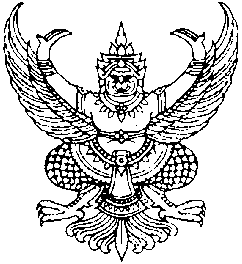 		ด้วยโรงเรียนบ้านหนองแลงระไง สังกัดสำนักงานเขตพื้นที่การศึกษาประถมศึกษาศรีสะเกษ   เขต ๑ ประสงค์จะดำเนินการคัดเลือกบุคคลเพื่อจ้างเป็นอัตราจ้างผู้ปฏิบัติงานธุรการโรงเรียน ปีงบประมาณ ๒๕๖๔ เพื่อลดภาระงานที่ไม่เกี่ยวข้องกับการจัดการเรียนการสอนของครู และให้สอดคล้องกับนโยบายกระทรวง ศึกษาธิการ โดยอาศัยอำนาจตามคำสั่งสำนักงานคณะกรรมการการศึกษาขั้นพื้นฐาน ที่ ๑๓๔๐/๒๕๖๐ สั่ง ณ วันที่ ๒๔  สิงหาคม พ.ศ. ๒๕๖๐ เรื่องมอบอำนาจเกี่ยวกับการจัดซื้อจัดจ้างและการบริหารพัสดุภาครัฐ หนังสือสำนักงานคณะกรรมการการศึกษาขั้นพื้นฐาน ด่วนที่สุด ที่ ศธ ๐๔๐๐๙/ว ๕๙๖๕ ลงวันที่ ๑ ตุลาคม ๒๕๖๑ หนังสือคณะกรรมการการศึกษาขั้นพื้นฐาน ด่วนที่สุด ที่ ศธ ๐๔๐๐๙/ว ๖๔๔๘ ลงวันที่ ๒๒ ตุลาคม ๒๕๖๑ และหนังสือสำนักงานเขตพื้นที่การศึกษาประถมศึกษาศรีสะเกษ เขต ๑ ด่วนที่สุด ที่ ศธ ๐๔๑๓๘/ว ๔๑๕๐ ลงวันที่ ๑๓ พฤศจิกายน ๒๕๖๓ จึงประกาศรับสมัครคัดเลือกบุคคลเพื่อจ้างเป็นอัตราจ้างผู้ปฏิบัติงานธุรการโรงเรียน ปีงบประมาณ พศ. ๒๕๖๔ รายละเอียดดังนี้ตำแหน่งที่รับสมัครคัดเลือกชื่อตำแหน่ง  	อัตราจ้างผู้ปฏิบัติงานธุรการโรงเรียนตำแหน่งว่าง		จำนวน ๑ อัตราอัตราจ้าง		เดือนละ ๙,๐๐๐ บาทลักษณะการจ้าง	โดยวิธีการจ้างเหมาบริการ ตามพระราชบัญญัติการจัดซื้อจัดจ้างและการบริหารพัสดุภาครัฐ พ.ศ. ๒๕๖๐ระยะเวลาการจ้าง	๙ เดือน ตั้งแต่วันเริ่มทำสัญญา ถึงวันที่ ๓๐ กันยายน ๒๕๖๔ และจะจ้างต่อเนื่องเมื่อได้รับงบประมาณแล้วขอบข่ายภารกิจและหน้าที่๒.๑ งานธุรการ สารบรรณ จัดเก็บเอกสารหลักฐานทะเบียนและหนังสือราชการต่าง ๆ  รวมทั้งระบบ E-Office๒.๒ งานการเงิน งานพัสดุ จัดลงทะเบียน คุมการเบิกจ่าย การจัดเก็บ รักษาดูแลความเป็น ระเบียบเรียบร้อย๒.๓ งานข้อมูลสารสนเทศ จัดระบบทะเบียน ระเบียบข้อมูล การสำราจและบันทึกข้อมูล การจัดทำรายงานข้อมูล จัดส่งและรับข้อมูลในระบบ ICT ๒.๔ งานการประสานงาน การติดต่อสื่อสารกับหน่วยงานส่วนราชการอื่น ๆ ชุมชนและท้องถิ่น การให้บริการแก่ประชาชนหรือผู้ที่มาขอรับบริการ หรือติดต่อราชการ๒.๕ ปฏิบัติงานอื่นตามที่ได้รับมอบหมาย คุณสมบัติของผู้รับสมัครเข้ารับการคัดเลือก๓.๑ เป็นผู้มีคุณสมบัติทั่วไปตามมาตรา ๓๐ แห่งพระราชบัญญัติระเบียบข้าราชการครูและบุคลากรทางการศึกษา พ.ศ. ๒๕๔๗ และที่แก้ไขเพิ่มเติม๓.๒ เป็นผู้ได้รับวุฒิการศึกษาตั้งแต่ประกาศนียบัตรวิชาชีพ (ปวช.) ขึ้นไป๓.๓ มีความสามารถเหมาะสมในการปฏิบัติงานในหน้าที่การรับสมัคร และเอกสารหลักฐาน๔.๑ วัน เวลา และสถานที่รับสมัครให้ผู้ประสงค์จะสมัครขอและยื่นใบสมัครด้วยตนเองได้ที่ โรงเรียนบ้านหนองแลงระไง ตำบลรุ่งระวี อำเภอน้ำเกลี้ยง จังหวัดศรีสะเกษ ระหว่างวันที่ ๒๕ - ๓๐ ธันวาคม ๒๕๖๓ ในเวลา ๐๘.๓๐ น. - ๑๖.๓๐ น.๔.๒ หลักฐานที่ต้องยื่นพร้อมใบสมัคร	๔.๒.๑ รูปถ่ายหน้าตรงไม่สวมหมวกและไม่สวมแว่นตาดำ ขนาด ๑.๕ x ๑ นิ้ว โดยถ่าย ไว้ไม่เกิน ๖ เดือน (นับถึงวันรับสมัครวันสุดท้าย) และถ่ายครั้งเดียวกัน จำนวน ๓  รูป๔.๒.๒ สำเนาปริญญาบัตรหรือสำเนาหนังสือรับรองวุฒิ และหรือสำเนาแสดงผลการเรียน  จำนวนอย่างละ ๑ ฉบับ๔.๒.๓ สำเนาบัตรประจำตัวประชาชน(ยังไม่หมดอายุ) จำนวน ๑ ฉบับ๔.๒.๔ สำเนาทะเบียนบ้านที่มีชื่อผู้สมัคร จำนวน ๑ ฉบับ๔.๒.๕ ใบรับรองแพทย์ ซึ่งออกให้โดยสถานพยาบาลของรัฐ ซึ่งออกให้ไม่เกิน ๑ เดือน และแสดงว่าไม่เป็นโรคที่ต้องห้ามตามกฎ ก.ค.ศ. ว่าด้วยโรค พ.ศ. ๒๕๔๙๔.๒.๖ หลักฐานอื่น ๆ (ถ้ามี) จำนวนอย่างละ ๑ ฉบับ เช่น ใบสำคัญสมรส ใบเปลี่ยนชื่อ – สกุล เป็นต้น		เอกสารตามข้อ ๔.๒.๒, ๔.๒.๓, ๔.๒.๔ และ ๔.๒.๖ ให้นำฉบับจริงมาแสดงในวันสมัครด้วย และเอกสารที่เป็นฉบับสำเนา ต้องรับรองสำเนาถูกต้องทุกฉบับการประกาศรายชื่อผู้มีสิทธิเข้ารับการคัดเลือกโรงเรียนบ้านหนองแลงระไง จะประกาศรายชื่อผู้มีสิทธิ์เข้ารับการคัดเลือก ภายในวันจันทร์ที่ ๔ มกราคม ๒๕๖๔ ณ โรงเรียนบ้านหนองแลงระไง และทางเว็บไซต์ http://www.sisaketedu๑.go.thหลักสูตรและวิธีการคัดเลือกโรงเรียนจะดำเนินการคัดเลือกบุคคลเพื่อจ้างเป็นอัตราจ้างผู้ปฏิบัติงานธุรการโรงเรียน ปีงบประมาณ พ.ศ. ๒๕๖๔ ดังนี้โดยการสอบข้อเขียน ตามขอบข่ายภารกิจและหน้าที่ ความรู้ทั่วไป ความสามารถทางภาษาไทย ความสามารถในภาระงาน ความสามารถในการคิด และความรู้ทางคอมพิวเตอร์ คะแนนเต็ม ๕๐ คะแนนโดยการสัมภาษณ์ ซึ่งจะพิจารณาจากความรู้ความสามารถในการปฏิบัติงาน ตามขอบภารกิจและหน้าที่ คะแนนเต็ม ๕๐ คะแนนกำหนดวัน เวลา และสถานที่คัดเลือกสำหรับสถานที่คัดเลือกจะแจ้งให้ทราบพร้อมกับการประกาศรายชื่อผู้มีสิทธิ์เข้ารับการคัดเลือกเกณฑ์การตัดสินผู้ได้รับการคัดเลือกจะต้องได้คะแนนไม่ต่ำกว่าร้อยละ ๖๐ ของคะแนนเต็ม โดยจัดเรียงลำดับคะแนนของผู้ได้รับการคัดเลือกจากคะแนนมากไปหาน้อย กรณีที่ได้คะแนนเท่ากันให้ผู้ได้คะแนนสอบข้อเขียนมากกว่าอยู่ในลำดับที่ดีกว่า หากได้คะแนนเท่ากันอีกให้ผู้สมัครก่อนอยู่ในลำดับที่ดีกว่าการประกาศผลการคัดเลือกการขึ้นบัญชีหรือการยกเลิกบัญชีโรงเรียนบ้านหนองแลงระไง จะประกาศผลการคัดเลือก ภายในวันศุกร์ที่ ๘ มกราคม ๒๕๖๔    ณ โรงเรียนบ้านหนองแลงระไง ตำบลรุ่งระวี อำเภอน้ำเกลี้ยง จังหวัดศรีสะเกษ และทางเว็บไซต์ http://www.sisaketedu๑.co.th ได้รับการคัดเลือกจะต้องได้รับการจัดจ้าง ตามจำนวนตำแหน่งที่ประกาศรับสมัคร โดยจะขึ้นบัญชีผู้ได้รับการคัดเลือกไว้ไม่เกิน ๑ ปี นับตั้งแต่วันประกาศผลการคัดเลือก และจะยกเลิกการขึ้นบัญชีเมื่อมีการคัดเลือกตำแหน่งเดียวกันใหม่ หรือ เมื่อสำนักงานคณะกรรมการการศึกษาขึ้นพื้นฐาน และหรือโรงเรียนบ้านหนองแลงระไง เปลี่ยนแปลงอย่างอื่น และจะยกเลิกการขึ้นบัญชีเป็นการเฉพาะในกรณีในกรณีหนึ่ง ดังต่อไปนี้ผู้นั้นขาดคุณสมบัติสำหรับตำแหน่งที่ได้รับการคัดเลือกผู้นั้นไม่มารายงานตัวปฏิบัติหน้าที่ตามที่กำหนดผู้นั้นได้รับการจัดจ้างแล้วผู้นั้นขอสละสิทธิ์ผู้นั้นไม่สามารถเข้าปฏิบัติหน้าที่ตามที่กำหนดเวลาที่ได้รับการจ้างได้การจัดจ้างโรงเรียนบ้านหนองแลงระไง จะเรียกตัวผู้ที่ได้รับการคัดเลือกมารายงานตัวเพื่อทำสัญญาจ้างครั้งแรก โดยใช้ประกาศขึ้นบัญชีผู้ได้รับการคัดเลือกเป็นการเรียกตัวผู้มีสิทธิ์ได้รับการจัดทำสัญญาจ้างตามลำดับที่ประกาศผลการคัดเลือกไว้ สำหรับการจัดทำสัญญาจ้างจะดำเนินการได้ต่อเมื่อได้รับแจ้งเรื่องงบประมาณจากสำนักงานคณะกรรมการการศึกษาขั้นพื้นฐาน การเรียกตัวครั้งต่อไป โรงเรียนบ้านหนองแลงระไง จะมีหนังสือเรียกตัวผู้ได้รับการคัดเลือกโดยตรงเป็นรายบุคคล ก่อนวันที่รายงานตัวไม่น้อยกว่าสิบวัน นับตั้งแต่ประทับตราลงทะเบียนของไปรษณีย์ต้นทาง ตามที่อยู่ปรากฏในเอกสารการรับสมัคร อนึ่ง ผู้ที่ได้รับการคัดเลือก ซึ่งได้รับการจ้างเป็นอัตราจ้างผู้ปฏิบัติงานธุรการโรงเรียนไม่มีข้อผูกพันในการจะนำไปสู่การบรรจุหรือปรับเปลี่ยนไปเป็นตำแหน่งลูกจ้างประจำหรือข้าราชการในระหว่างปีงประมาณ หากปรากฏว่าเป็นผู้ขาดคุณสมบัติตามที่กำหนดหรือมีความรู้ความสามารถ ความประพฤติไม่เหมาะสม ผู้มีอำนาจการจ้าง อาจบอกเลิกจ้างโดยไม่ต้องแจ้งให้ผู้รับจ้างทราบล่วงหน้าและจะเรียกร้องสิทธิ์ใด ๆ ไม่ได้       	ประกาศ ณ วันที่  ๒๔ ธันวาคม พ.ศ. ๒๕๖๓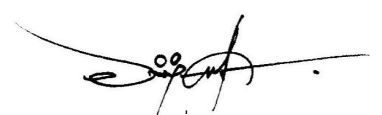 			(นายอภิชาติ  เอี่ยมสะอาด)                                            ผู้อำนวยการโรงเรียนบ้านหนองแลงระไงวันที่เวลาวิชาที่สอบวิธีการคัดเลือกหมายเหตุวันพุธ ที่ ๖ มกราคม ๒๕๖๔๐๙.๐๐ - ๑๐.๓๐ น.๑๓.๐๐ น เป็นต้นไปความรู้ความสามารถตามขอบข่ายภารกิจและหน้าที่ (๕๐ คะแนน)ประเมินความเหมาะสมกับตำแหน่ง (๕๐ คะแนน)สอบข้อเขียนสอบสัมภาษณ์